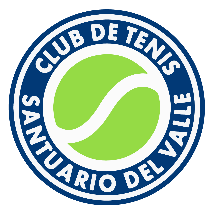 Términos y condiciones Escuela de Tenis Santuario del ValleLas pre-inscripciones se harán se harán única y exclusivamente a través de nuestra web www.tenissantuario.cl / inscripción escuelasEl Club confirmará la pre-inscripción como inscripción definitiva una vez que se complete un grupo de mínimo 3 y máximo 5 alumnos. En caso de no completarse un grupo de 4 alumnos el Club agendará en conjunto con el apoderado un nuevo horario. En caso de no llegar a acuerdo, el apoderado puede pedir al club que se devuelva el 90% de lo pagado antes de pasados 15 días de la fecha de la preinscripción. Si un alumno falta a la clase puede recuperar la clase dentro del mismo mes previo aviso al Coordinador General. En caso de feriados, la escuela funcionará normalmente, los alumnos que no asistan pueden reagendar según disponibilidad previo aviso con el Coordinador General. Si un usuario no puede usar su inscripción y no la anula antes de los 15 días previos a la preinscripción no habrá posibilidad de abono a su cuenta del Club ni devolución de dinero.En caso de lluvia, el club se hace responsable de avisar a cada alumno y de fijar una fecha para la recuperación de esta, en ningún caso de devolverá el dinero.Por cualquier duda, nuestro canal oficial de información para contactarse con nosotros es el mail: tenis@tenissantuario.cl o con nuestro coordinador General Miguel Montaner + 569 99484173